                                                    5 летних книгЛето — лучшее время для того, чтобы отдохнуть и набраться сил на целый год, а времяпровождение с книгой в руках - один из лучших видов отдыха. 5 книг, которые стоит прочитать летом:1. «Последняя песня» Николас СпарксКниги Спаркса пропитаны такой любовью к жизни, какая просыпается в человеке только в теплое время года. 
«Последняя песня» рассказывает о жизни двух детей, которых отправляют на лето к отцу, ушедшему из семьи несколько лет назад. Мальчик готов подружиться с отцом, но девочка не настроена общаться. Всё осложняется ещё тем, что отец оказывается смертельно болен, и это лето с детьми станет для него последним.В этой книге, как и в любой другой, выпущенной из пера Спаркса, рассказывается о большой и чистой любви, а также о взрослении детей, о процессе примирения с собой и миром. «Последняя песня» - произведение для тех, кому не хватает романтики, кто любит истории, над которыми можно поплакать. 2. «Габриэла, гвоздика и корица» Жоржи АмадуГоворя о лете, невозможно не вспомнить автора, который сам пропитан солнцем. Бразилец Жоржи Амаду был рожден для того, чтобы писать теплые, летние книги. «Габриэла, гвоздика и корица» - это «солнечная книга» по мнению самого автора. 
В книге повествуется о жизни Габриэлы, превратившейся из смешной девчонки в прекрасную женщину на глазах читателя, о Бразилии и о городке Ильеус, в  котором выросла главная героиня – полноценном мире, находящимся всё время в движении.3. «Как приручить дракона» Крессида КоуэллНесмотря на то, что эта книга написана в первую очередь для детей, читать про приключения Иккинга Кровожадного, Карасика III и Беззубика интересно не только им. Приключения неуклюжего мальчишки-викинга и его вечно голодного и капризного дракона, которые, несмотря на все злоключения и злонамерения, преодолевают любые препятствия, не оставят равнодушными даже самых серьёзных взрослых. 4. «Один плюс один» Джоджо МойесРоман «Один плюс один» - история про неунывающую мать-одиночку Джесс, которая вынуждена бороться за существование, чтобы вырастить дочку-вундеркинда и пасынка, над которым издеваются школьные хулиганы. Ей жизненно необходимо отвезти дочь на олимпиаду по математике в Шотландию, но средств для этого у неё нет. Помощь приходит, откуда не ждали.5. «Два брата» Бен ЭлтонДействие книги начинается в Берлине в 1920 году. Евреи Фрида и Вольфганг ожидают появления на свет близнецов, но один из мальчиков рождается мёртвым. В соседней палате в это время не пережившая роды девушка-немка оставляет сиротой своего сына, которого Фрида и Вольфганг соглашаются усыновить — так начинается история братьев Отто и Паулюса, арийца и еврея, родившихся на свет в год основания нацистской партии. Несмотря на непростой исторический контекст, представленный в романе Элтона в виде развивающейся параллельно с основной сюжетной линией историей становления фашистской Германии, книга написана живым языком и не лишена юмора.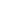 